 Parallels Cut by a Transversal Day 2 Homework  Directions: Find the value of the variable, show your geometry, and justify your set up! 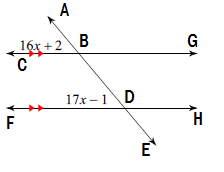 1.							2.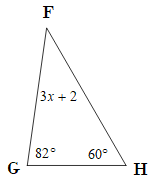 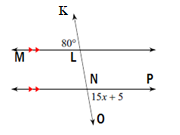 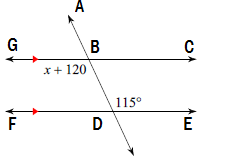 3. 								4. 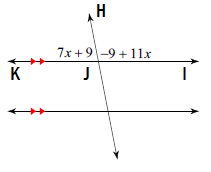 5. 								6. 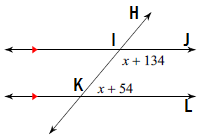 7.	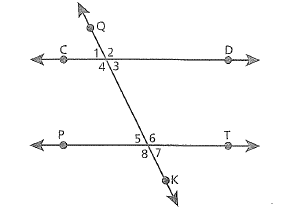 Directions: Find the variable(s). Justify when there is no geometry available. 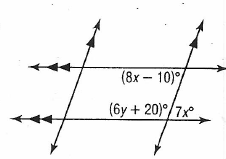 8. 							9. 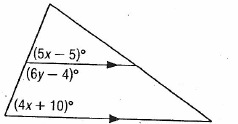 Find the variable(s). You do not need to justify. 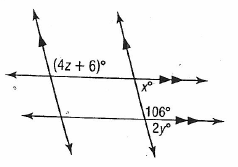 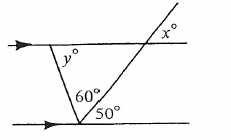 10. 							11. 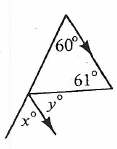 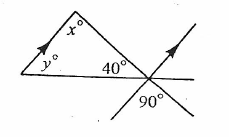 12. 							13. 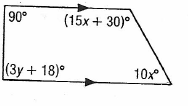 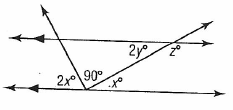 14. 							15. Without geometry or justifying, find x. You may draw more parallel lines or triangles. You can use multiple methods. 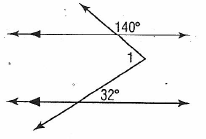 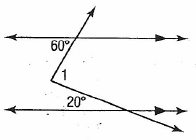 16.							17. 